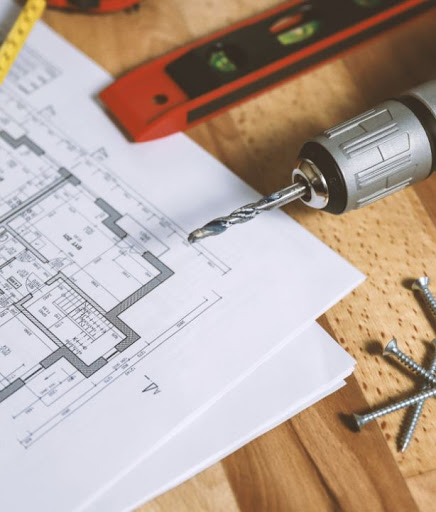 1 Thessalonians 2:6-12The Bible gives us the qualities of a godly father.1.	Loving v8aCompassion v7-8Time v9Encouragement v122.	Authentic v8bIntegrity v10Honesty v103.	Diligent v9Hard WorkingEmotional Security4.	Godly v10Spiritual ExampleSpiritual LeaderDigging Deeper: Are you listening to what
the world says a father should be?Or are you building your life
according to the blueprint of Scripture?This Week: God is looking for godly Men and Women!Will you be that man or woman?Honolulu Assembly of God  June 21, 2020